MEDICAL SPICE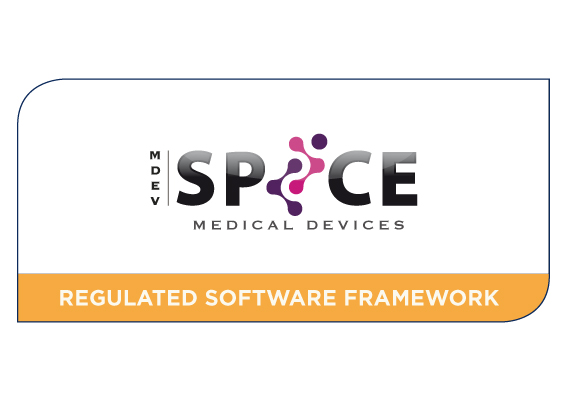 Background: A significantly increased proportion of software applications are classified as medical devices and must be developed in a regulatory compliant manner. The number of software suppliers requiring compliance with the medical device regulations is growing.Aim: To develop and commercialize an end-to-end solution for medical device software regulatory compliance that integrates the regulatory requirements of the medical device industry with generic software engineering best practices.  Deliverables:Medical SPICE process models;a measurement framework for regulatory compliance/ process assessment;interfaces between Medical SPICE and a medical device QMS ;training to companies on medical device software processes;a suite of assessment methods;a Conformity Assessment scheme;an Assessor Training and Certification scheme;International roll-out of Medical SPICE.Contact:Technology Transfer: Neil McLoughlin, DkIT; neil.mcloughlin@dkit.ie Principal Investigator: Dr Fergal McCaffery; fergal.mccaffery@dkit.ie